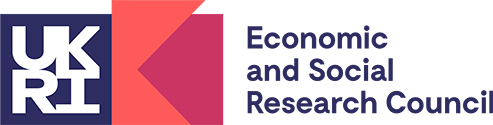 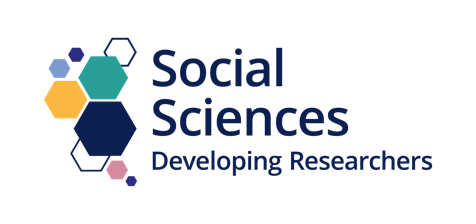 Application for Accelerating Business Collaboration fundingPart 1 – To be completed by the applicant1.	Your contact details
2.	Details of placement/project activity
3. Case for support
When filling in this section please clearly indicate the following:The nature of the proposed placement/project activity and how this meets the knowledge exchange requirement The benefits to be gained by the researcher and the organisationActivity description and objectivesWhat is the context for the placement/project, what are the planned activities and the expected output? Personal ObjectivesWhat do you hope to gain from this collaboration in terms of professional, personal and skills development?Benefits to your current/future researchOutline how the placement/project will contribute to your current research and your research interests.4. Budget and costinga) Cost of placement/projectPlease provide accurate and justified costings which make clear why the financial support is necessary. Bids must not be for funds to substitute already identified financing or to meet partner’s costs. Please attach evidence supporting your costs (e.g. quotes for accommodation and travel).b) Financial arrangements Please indicate whether you receive a stipend/studentship for your PhD (if applicable):Yes    (please provide details):NoPlease indicate whether the partner organisation is going to provide financial contribution towards your placement/project:Yes    (please provide details): No6. Confirmation of support from the partner organisation (if relevant)Your proposed host organisation should also provide a letter of support (less than one side of A4, please attach it to your application), confirming their willingness to collaborate with you on the proposed activity and outlining the following:How the placement/project will be of benefit to the organisation, focussing primarily on the expected two-way flow of knowledge between the researcher and organisation, and how this will be achievedStart and end dates Any terms and conditions of the placement/projectRates of pay (if applicable)Please ensure your PhD supervisor or PI/RD completes Part 2 (not applicable if you are an enrolled PhD student who has submitted their thesis). Once completed, please submit the form electronically from your university email. By submitting the application form electronically by email you confirm that its contents are true and correct.Part 2 – To be completed by the PhD supervisor or ECRs’ PI/RDSupporting caseThe placement/project should contribute towards the researcher’s development.  Please state your view on the learning outcome, how this activity would benefit the researcher and how it will influence their work.In confirm that the details of the activity completed by the researcher are accurate.  I support the researcher’s application for ABC funding.NameUniversity email addressInstitution PhD award start date and submission deadline/date PhD supervisor(s) or Principal Investigator (PI)/Research Director (RD)Did you require a visa to study/work in the UK? Yes/NoDid you require a visa to study/work in the UK? If Yes, what advice did you receive from the University visa office?Partner organisation Partner contact (name, e-mail, phone no)Partner organisation addressBrief description of organisation’s main workProposed activity start and end datesDetailsCost (£’s)Travel AccommodationVisits, workshops, miscellaneous activitiesOtherTotalNamePositionPhone NoE-MailSignedDate